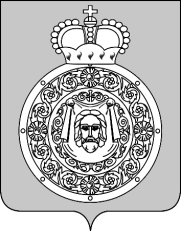 Администрация Воскресенского муниципального районаМосковской областиП О С Т А Н О В Л Е Н И Е12.07.2016 № 1098О внесении изменений и дополнений в план мероприятий («дорожная карта»),реализуемых для достижения запланированных значений показателей доступности для инвалидов объектов и предоставляемых на них услуг в Воскресенском муниципальном районе на период 2016-2030 годы», утвержденный постановлением администрации Воскресенского муниципального района Московской области» от 30.05.2016 № 1048 В целях реализации Федерального закона от 01.12.14 № 419-ФЗ «О внесении изменений в отдельные законодательные акты Российской Федерации по вопросам социальной защиты инвалидов в связи с ратификацией Конвенции о правах инвалидов», в соответствии с постановлением Правительства Российской Федерации  от 17.06.15 № 599  «О порядке и сроках разработки федеральными органами исполнительной власти, органами исполнительной власти субъектов Российской Федерации, органами местного самоуправления мероприятий по повышению значений показателей доступности для инвалидов объектов и услуг в установленных сферах деятельности»  ПОСТАНОВЛЯЮ:1. Внести в план мероприятий ("дорожную карту") "Повышение значений показателей доступности для инвалидов объектов и услуг в Воскресенском муниципальном районе" (далее - "дорожная карта"), утвержденный постановлением администрации Воскресенского муниципального района Московской области» от 30.05.2016 № 1048 следующие изменения и дополнения:1.1. Приложение 1 к «дорожной карте» «Таблица повышения значений показателей доступности для инвалидов объектов и услуг в Воскресенском муниципальном районе,  а также сроки их достижения на период 2016-2030» дополнить строками 1.3., 1.4., 8.2. следующего содержания:«													     »;1.2. Строку 2.3. Приложения 1 к «дорожной карте» «Таблица повышения значений показателей доступности для инвалидов объектов и услуг в Воскресенском муниципальном районе,  а также сроки их достижения на период 2016-2030» изложить в следующей редакции:«													     ».2. Контроль за исполнением настоящего постановления возложить на первого заместителя руководителя администрации Воскресенского муниципального района Сорокина И.А.Руководитель администрацииВоскресенского муниципального района						В.В.Чехов1.3.Доля работников, предоставляющих услуги населению и прошедших инструктирование или обучение для работы с инвалидами по вопросам, связанным с обеспечением доступности для них объектов и услуг в администрации процент100100100100100100100Администрация Воскресенского муниципального района, администрации городских и сельских поселений Воскресенского муниципального района/администрациях городских и сельских поселений Воскресенского муниципального района, предоставляющих услуги населению в администрации Воскресенского муниципального района/ администрациях городских и сельских поселений Воскресенского муниципального районаВоскресенского муниципального района1.4.Доля работников администрации Воскресенского муниципального района/администраций городских и сельских поселений Воскресенского муниципального района, на которых распорядительным актом возложено оказание инвалидам помощи при предоставлении им услуг, от общего количества работников, предоставляющих услуги населению в администрации Воскресенского муниципального района/ администрациях городских и сельских поселений Воскресенского муниципального районапроцент50100100100100100100Администрация Воскресенского муниципального района, администрации городских и сельских поселений Воскресенского муниципального района8.2.Доля работников сферы торговли и бытового обслуживания, предоставляющих услуги населению, прошедших инструктирование или обучение для работы с инвалидами по вопросам, связанным с обеспечением доступности для них объектов и услуг в сфере торговли и бытового обслуживания, от общего количества таких работников, предоставляющих услуги населению в сфере торговли и бытового обслуживанияпроцент102030405070100Воскресенское управление социальной защиты населения, отдел потребительского рынка и услуг администрации Воскресенского муниципального района2.3.Удельный вес существующих образовательных организаций (от общего количества образовательных организаций), на которых до проведения капитального ремонта или реконструкции обеспечивается доступ инвалидов к месту предоставления услуги; предоставление им необходимых услуг в дистанционном режиме; предоставление, когда это возможно, необходимых услуг по месту жительства инвалидапроцент4442403630200Управление образования 